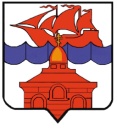 РОССИЙСКАЯ ФЕДЕРАЦИЯКРАСНОЯРСКИЙ КРАЙТАЙМЫРСКИЙ ДОЛГАНО-НЕНЕЦКИЙ МУНИЦИПАЛЬНЫЙ РАЙОНАДМИНИСТРАЦИЯ СЕЛЬСКОГО ПОСЕЛЕНИЯ ХАТАНГАПОСТАНОВЛЕНИЕО внесении изменений в постановление Администрации сельского поселения Хатанга от 23.04.2019 г. № 080-П «Об утверждении Положения о признании помещения жилым помещением, пригодным (непригодным) для проживания граждан, а также многоквартирного дома аварийным и подлежащим сносу»В соответствии с Постановлением Правительства Российской Федерации от 27.07.2020 г. № 1120 «О внесении изменений в Положение о признании помещения жилым помещением, жилого помещения непригодным для проживания, многоквартирного дома аварийным и подлежащим сносу или реконструкции, садового дома жилым домом и жилого дома садовым домом», в целях приведения нормативных правовых актов Администрации сельского поселения Хатанга в соответствие с требованиями федерального законодательства, ПОСТАНОВЛЯЮ:Внести в приложение к постановлению Администрации сельского поселения Хатанга от 23.04.2019 г. № 080-П «Об утверждении Положения о признании помещения жилым помещением, пригодным (непригодным) для проживания граждан, а также многоквартирного дома аварийным и подлежащим сносу» (далее – Положение) следующие изменения:В пункте 6.2 Раздела I «Общие положения» Положения исключить слова «…на проведение инвентаризации и регистрации объектов недвижимости, находящихся в сельских поселениях…» заменить словами «…, в том числе в случае проведения обследования помещений на основании сводного перечня объектов (жилых помещений), находящихся в границах зоны чрезвычайной ситуации, предусмотренного пунктом 42 Положения «О признании помещения жилым помещением, жилого помещения непригодным для проживания, многоквартирного дома аварийным и подлежащим сносу или реконструкции, садового дома жилым домом и жилого дома садовым домом» утвержденного Постановлением Правительства Российской Федерации от 28.01.2006 года № 47 (далее – Положение утвержденное ППРФ № 47 от 28.01.2006 года).».В пункте 1 Раздела II «Порядок признания помещения жилых помещением, жилого помещения непригодным для проживания и многоквартирного дома аварийным и подлежащим сносу» Положения слова «… , проводит оценку…» заменить словами: «…либо на основании сформированного и утвержденного субъектом Российской Федерации на основании сведений из Единого государственного реестра недвижимости, полученных с использованием единой системы межведомственного электронного взаимодействия и подключаемых к ней региональных систем межведомственного электронного взаимодействия, сводного перечня объектов (жилых помещений), находящихся в границах зоны чрезвычайной ситуации (далее - сводный перечень объектов (жилых помещений), проводит оценку…».Пункт 4 Раздела II «Порядок признания помещения жилых помещением, жилого помещения непригодным для проживания и многоквартирного дома аварийным и подлежащим сносу» Положения дополнить пунктом 4.3 следующего содержания:«4.3. В случае если комиссия проводит оценку на основании сводного перечня объектов (жилых помещений), предусмотренного пунктом 42 Положения утвержденного ППРФ №47 от 28.01.2006 года, представление документов, предусмотренных пунктом 45 Положения утвержденного ППРФ №47 от 28.01.2006 года не требуется.». Пункт 5 раздела II «Порядок признания помещения жилых помещением, жилого помещения непригодным для проживания и многоквартирного дома аварийным и подлежащим сносу» Положения изложить в следующей редакции: «5. Комиссия рассматривает поступившее заявление, или заключение органа государственного надзора (контроля), или заключение экспертизы жилого помещения, предусмотренные абзацем первым пункта 42 утвержденного ППРФ №47 от 28.01.2006 года, в течение 30 календарных дней с даты регистрации, а сводный перечень объектов (жилых помещений) или поступившее заявление собственника, правообладателя или нанимателя жилого помещения, которое получило повреждения в результате чрезвычайной ситуации и при этом не включено в сводный перечень объектов (жилых помещений), предусмотренные пунктом 42 Положения утвержденного ППРФ №47 от 28.01.2006 года, - в течение 20 календарных дней с даты регистрации, и принимает решение (в виде заключения), либо решение о проведении дополнительного обследования оцениваемого помещения.».В пункте 5.2. Раздела II «Порядок признания помещения жилых помещением, жилого помещения непригодным для проживания и многоквартирного дома аварийным и подлежащим сносу» Положения после слов «…в течении 15…» дополнить словами «…календарных…».Второй абзац пункта 7 раздела II «Порядок признания помещения жилых помещением, жилого помещения непригодным для проживания и многоквартирного дома аварийным и подлежащим сносу» Положения изложить в следующей редакции:«На основании полученного заключения Администрация в течение 30 календарных дней со дня получения заключения в установленном им порядке принимает решение, а в случае обследования жилых помещений, получивших повреждения в результате чрезвычайной ситуации, - в течение 10 календарных дней со дня получения заключения принимает в установленном им порядке решение и издает распоряжение с указанием о дальнейшем использовании помещения, сроках отселения физических и юридических лиц в случае признания дома аварийным и подлежащим сносу или реконструкции или о признании необходимости проведения ремонтно-восстановительных работ.»Опубликовать постановление в Информационном бюллетене Хатангского сельского Совета депутатов и Администрации сельского поселения Хатанга и на официальном сайте органов местного самоуправления сельского поселения Хатанга www.hatanga24.ruКонтроль за исполнением настоящего постановления оставляю за собой.Постановление вступает в силу в день, следующий за днем официального опубликования.Исполняющая обязанностиГлавы сельского поселения Хатанга														А.И. Бетту22.12.2020 г. № 163 – П 